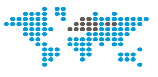 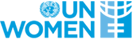 UN Women Strategic Note 2022-2023UN WOMEN Myanmar COUNTRY OFFICESN REPORT 2022The report includes:Development results framework (DRF)










Report Date: 2/10/2022Impact1
Women and girls affected by crisis lead, participate in and benefit equally from relief, response, peace and development efforts in Myanmar, thereby contributing to a more peaceful and gender equal societyImpact1
Women and girls affected by crisis lead, participate in and benefit equally from relief, response, peace and development efforts in Myanmar, thereby contributing to a more peaceful and gender equal societyRelated UN-Women SP Impact Area: 
Related UNDAF/ CCPD priority: No UNSDCF in place 
Related national development priorities:Related UN-Women SP Impact Area: 
Related UNDAF/ CCPD priority: No UNSDCF in place 
Related national development priorities:Related UN-Women SP Impact Area: 
Related UNDAF/ CCPD priority: No UNSDCF in place 
Related national development priorities:Related UN-Women SP Impact Area: 
Related UNDAF/ CCPD priority: No UNSDCF in place 
Related national development priorities:Year
2022Year
2023TotalOutcome 1.1
By 2023, the enabling environment for the implementation of the WPS agenda and the integration of gender equality in humanitarian, peace and development frameworks, programming and policies is strengthened.

Related SP Outcome/Output:


Indicator 1.1A:  Number of?strategies, policies and/or action plans that are adopted by stakeholders with a focus on gender equality

Targets: 
Value: 4
Notes: annual target. Contributes to SP indicator 0.1.5.  Number of?national and/or local (multi)sectoral strategies, policies and/or action plans that are adopted with a focus on gender equality
Target Year: 2023
Value: 4
Notes: annual targets. Contributes to SP indicator 0.1.5.  Number of?national and/or local (multi)sectoral strategies, policies and/or action plans that are adopted with a focus on gender equality
Target Year: 2022

Baseline: 
Value: 0 Year: 2022
Source: To be determined 

Indicator 1.1C:  Percentage of Myanmar Humanitarian Fund supported projects that have scored at least a 2a on the Gender and Age Marker

Targets: 
Value: 93
Notes: annual target
Target Year: 2023
Value: 90
Notes: annual target
Target Year: 2022

Baseline: 
Value: 0 Year: 2022
Source: Myanmar Humanitarian Fund database 

Indicator 1.1D:  Humanitarian Country Team response plan and strategy in Myanmar demonstrates integration of gender equality

Targets: 
Value: yes
Notes: annual targets 
Target Year: 2022
Value: yes
Notes: annual targets 
Target Year: 2023

Baseline: 
Value: yes Year: 2021
Source: Review of HCT response plan and strategy 

Output 1.1.1
Stakeholders have increased access to gender data and analysis for informed policymaking and multi-sectoral response planning and programming across the humanitarian, peace and development nexusIndicator 1.1.1A:  Number of new gender-responsive research and analysis pieces produced by UN Women to promote the inclusion of GiHA, WPS and GEWE in in policy, planning and programming

Targets: 
Value: 8
Notes: annual target
Target Year: 2022
Value: 5
Notes: annual target
Target Year: 2023

Baseline: 
Value: 0 Year: 2021
Source: Mapping and records of knowledge products supported or developed by UN Women 

28,000.00
(core)

327,528.00
(non-core)

75,000.00
(core)

308,687.00
(non-core)

103,000.00
(core)

636,215.00
(non-core)Outcome 1.1
By 2023, the enabling environment for the implementation of the WPS agenda and the integration of gender equality in humanitarian, peace and development frameworks, programming and policies is strengthened.

Related SP Outcome/Output:


Indicator 1.1A:  Number of?strategies, policies and/or action plans that are adopted by stakeholders with a focus on gender equality

Targets: 
Value: 4
Notes: annual target. Contributes to SP indicator 0.1.5.  Number of?national and/or local (multi)sectoral strategies, policies and/or action plans that are adopted with a focus on gender equality
Target Year: 2023
Value: 4
Notes: annual targets. Contributes to SP indicator 0.1.5.  Number of?national and/or local (multi)sectoral strategies, policies and/or action plans that are adopted with a focus on gender equality
Target Year: 2022

Baseline: 
Value: 0 Year: 2022
Source: To be determined 

Indicator 1.1C:  Percentage of Myanmar Humanitarian Fund supported projects that have scored at least a 2a on the Gender and Age Marker

Targets: 
Value: 93
Notes: annual target
Target Year: 2023
Value: 90
Notes: annual target
Target Year: 2022

Baseline: 
Value: 0 Year: 2022
Source: Myanmar Humanitarian Fund database 

Indicator 1.1D:  Humanitarian Country Team response plan and strategy in Myanmar demonstrates integration of gender equality

Targets: 
Value: yes
Notes: annual targets 
Target Year: 2022
Value: yes
Notes: annual targets 
Target Year: 2023

Baseline: 
Value: yes Year: 2021
Source: Review of HCT response plan and strategy 

Output 1.1.2
Humanitarian, peace and development stakeholders/duty bearers have increased capacity to integrate GEWE, GiHA and WPS in their workIndicator 1.1.2A:  Number of tools produced by UN Women to support the integration of GEWE, GiHA and WPS in policy, planning and programmatic frameworks and/or funding mechanisms

Targets: 
Value: 2
Notes: annual target
Target Year: 2023
Value: 2
Notes: annual target
Target Year: 2022

Baseline: 
Value: o Year: 2022
Source: Mapping and records of UN Women produced integration tools and systems 

Indicator 1.1.2B:  Number of partners that have increased capacities to advance gender equality and women’s empowerment through strategies, policies and/or action plans with UN Women support

Targets: 
Value: 10
Notes: annual target. Contributes to SERRP indicator 3.b and SP indicator 0.1e
Target Year: 2023
Value: 10
Notes: annual target. Contributes to SERRP indicator 3.b and SP indicator 0.1e
Target Year: 2022

Baseline: 
Value: 0 Year: 2021
Source: Training records 

Indicator 1.1.2C:  Number of  humanitarian, peace and development coordination bodies/workstreams co-chaired by UN Women which focus on gender and meet regularly (once per quarter)

Targets: 
Value: 5
Notes: annual target
Target Year: 2022
Value: 5
Notes: annual target
Target Year: 2023

Baseline: 
Value: 5 Year: 2021
Source: Meeting records

55,000.00
(core)

230,434.00
(non-core)

60,000.00
(core)

133,506.00
(non-core)

115,000.00
(core)

363,940.00
(non-core)Outcome 1.2
By 2023, the participation and leadership of women in decision-making and political processes across the humanitarian, peace and development nexus is increased

Related SP Outcome/Output:


Indicator 1.2A:  Percentage of humanitarian, peace and development coordination bodies supported by UN Women which have engaged with women’s CSOs for humanitarian, peace and development planning, policies and programming.

Targets: 
Value: 80
Target Year: 2023
Value: 70
Target Year: 2022

Baseline: 
Value: 0 Year: 2022
Source: To be determined 

Indicator 1.2B:  Percentage of women-led and women's right CSOs supported by UN Women which are still operational by the end of the SN

Targets: 
Value: 100
Notes: Annual target. (Disaggregated by CSOs that focus on marginalized and vulnerable groups, such as LGBTQI+, people with disabilities, sex workers etc.).
Target Year: 2023
Value: 100
Notes: Annual target. (Disaggregated by CSOs that focus on marginalized and vulnerable groups, such as LGBTQI+, people with disabilities, sex workers etc.)
Target Year: 2022

Baseline: 
Value: 0 Year: 2021
Source: Follow ups with supported organizations  

Indicator 1.2C:  (Provisional) 
Number and/or percentage of women that influence or participate in formal and informal peace processes or negotiations (by role [mediator/advisor/stakeholder]) with UN Women’s support.

Targets: 
Value: 10
Target Year: 2023
Value: 10
Target Year: 2022

Baseline: 
Value: tbd Year: 2021
Source: Participant lists to peace processes 

Output 1.2.1
Women mediators and negotiators have increased skills to participate and/or lead in peace negotiationsIndicator 1.2.1A:  Number of women mediators and/or negotiators trained by UN Women  to participate in peace processes

Targets: 
Value: 25
Target Year: 2022
Value: 25
Target Year: 2023

Baseline: 
Value: 0 Year: 2022
Source: Training records 

Indicator 1.2.1B:  (Provisional if peace or political process is initiated) Number of partners and stakeholders who have been supported by UN Women to integrate WPS/GEWE/GiHA  into policy, planning and programmatic frameworks

Targets: 
Value: 1
Target Year: 2023
Value: 1
Target Year: 2022

Baseline: 
Value: 0 Year: 2022
Source: Training records 

0.00
(core)

305,588.00
(non-core)

0.00
(core)

369,258.00
(non-core)

0.00
(core)

674,846.00
(non-core)Outcome 1.2
By 2023, the participation and leadership of women in decision-making and political processes across the humanitarian, peace and development nexus is increased

Related SP Outcome/Output:


Indicator 1.2A:  Percentage of humanitarian, peace and development coordination bodies supported by UN Women which have engaged with women’s CSOs for humanitarian, peace and development planning, policies and programming.

Targets: 
Value: 80
Target Year: 2023
Value: 70
Target Year: 2022

Baseline: 
Value: 0 Year: 2022
Source: To be determined 

Indicator 1.2B:  Percentage of women-led and women's right CSOs supported by UN Women which are still operational by the end of the SN

Targets: 
Value: 100
Notes: Annual target. (Disaggregated by CSOs that focus on marginalized and vulnerable groups, such as LGBTQI+, people with disabilities, sex workers etc.).
Target Year: 2023
Value: 100
Notes: Annual target. (Disaggregated by CSOs that focus on marginalized and vulnerable groups, such as LGBTQI+, people with disabilities, sex workers etc.)
Target Year: 2022

Baseline: 
Value: 0 Year: 2021
Source: Follow ups with supported organizations  

Indicator 1.2C:  (Provisional) 
Number and/or percentage of women that influence or participate in formal and informal peace processes or negotiations (by role [mediator/advisor/stakeholder]) with UN Women’s support.

Targets: 
Value: 10
Target Year: 2023
Value: 10
Target Year: 2022

Baseline: 
Value: tbd Year: 2021
Source: Participant lists to peace processes 

Output 1.2.2
Women, women-led and women’s right civil society organizations have increased capacity and skills to participate in, lead and to influence formal and informal decision making and political processes and claim accountability across the nexus, including through evidence-based advocacyIndicator 1.2.2A:  Number of women, and women-led and women’s right CSOs supported by UN Women to lead advocacy on GEWE/GiHA/WPS

Targets: 
Value: 18
Notes: Annual target. (Disaggregated by advocacy that focuses or considers  marginalized and vulnerable groups, such as LGBTQI+, people with disabilities etc.). Contributes to SERRP 3.b
Target Year: 2022
Value: 18
Notes: Annual target. (Disaggregated by advocacy that focuses or considers  marginalized and vulnerable groups, such as LGBTQI+, people with disabilities etc.). Contributes to SERRP 3.b
Target Year: 2023

Baseline: 
Value: 0 Year: 2021
Source: Activity monitoring 

Indicator 1.2.2B:  Number of women-led and women’s right organizations that have strengthened capacities to exercise their leadership role towards the achievement of gender equality and women’s empowerment in WPS and humanitarian processes

Targets: 
Value: 30
Notes: annual target. Contributes to SP indicator 0.5d
Target Year: 2022
Value: 30
Notes: annual target
Target Year: 2023

Baseline: 
Value: 0 Year: 2021
Source: Training records 

Indicator 1.2.2C:  Number of women’s right and women-led organizations that report increased technical or organizational capacities to deliver services, resources and goods for women in humanitarian and development settings  as a result of UN Women support

Targets: 
Value: 25
Notes: Annual target. Disaggregated by CSOs that focus on marginalized and vulnerable groups, such as LGBTQI+, people with disabilities, sex workers etc. ). Contributes to SP indicator 0.4c
Target Year: 2022
Value: 25
Notes: Annual target. Disaggregated by CSOs that focus on marginalized and vulnerable groups, such as LGBTQI+, people with disabilities, sex workers etc. Contributes to SP indicator 0.4c
Target Year: 2023

Baseline: 
Value: 0 Year: 2021
Source: Training records 

27,000.00
(core)

1,603,463.00
(non-core)

26,000.00
(core)

1,609,042.00
(non-core)

53,000.00
(core)

3,212,505.00
(non-core)Outcome 1.2
By 2023, the participation and leadership of women in decision-making and political processes across the humanitarian, peace and development nexus is increased

Related SP Outcome/Output:


Indicator 1.2A:  Percentage of humanitarian, peace and development coordination bodies supported by UN Women which have engaged with women’s CSOs for humanitarian, peace and development planning, policies and programming.

Targets: 
Value: 80
Target Year: 2023
Value: 70
Target Year: 2022

Baseline: 
Value: 0 Year: 2022
Source: To be determined 

Indicator 1.2B:  Percentage of women-led and women's right CSOs supported by UN Women which are still operational by the end of the SN

Targets: 
Value: 100
Notes: Annual target. (Disaggregated by CSOs that focus on marginalized and vulnerable groups, such as LGBTQI+, people with disabilities, sex workers etc.).
Target Year: 2023
Value: 100
Notes: Annual target. (Disaggregated by CSOs that focus on marginalized and vulnerable groups, such as LGBTQI+, people with disabilities, sex workers etc.)
Target Year: 2022

Baseline: 
Value: 0 Year: 2021
Source: Follow ups with supported organizations  

Indicator 1.2C:  (Provisional) 
Number and/or percentage of women that influence or participate in formal and informal peace processes or negotiations (by role [mediator/advisor/stakeholder]) with UN Women’s support.

Targets: 
Value: 10
Target Year: 2023
Value: 10
Target Year: 2022

Baseline: 
Value: tbd Year: 2021
Source: Participant lists to peace processes 

Output 1.2.3
Women- led and women's right civil society organizations have increased capacity to develop and implement social cohesion initiativesIndicator 1.2.3A:  Number of women-led and women’s right organization led gender responsive social cohesion initiatives supported by UN Women

Targets: 
Value: 1
Target Year: 2022
Value: 1
Target Year: 2023

Baseline: 
Value: 0 Year: 2021
Source: Activity mapping 

28,000.00
(core)

355,076.00
(non-core)

26,000.00
(core)

414,145.00
(non-core)

54,000.00
(core)

769,221.00
(non-core)Outcome 1.3
By 2023, women and girls’ safety, physical and mental health and security are increasingly assured and their human rights increasingly respected

Related SP Outcome/Output:


Indicator 1.3A:  Number of IDP and vulnerable communities where the availability of VAW/GBV prevention initiatives and/or response services have increased with the support of UN Women

Targets: 
Value: 8
Notes: annual target
Target Year: 2023
Value: 8
Notes: annual target
Target Year: 2022

Baseline: 
Value: 0 Year: 2022
Source: Activity and IP monitoring 

Indicator 1.3B:  Number of WHRDs and women-led and women’s right CSOs supported by UN Women who report an increase in their ability to respond to their own safety and security needs.

Targets: 
Value: 15
Notes: Annual target. (Disaggregated by CSOs that focus on marginalized and vulnerable groups, such as LGBTQI+, people with disabilities, sex workers etc.)
Target Year: 2023
Value: 15
Notes: Annual target. (Disaggregated by CSOs that focus on marginalized and vulnerable groups, such as LGBTQI+, people with disabilities, sex workers etc.)
Target Year: 2022

Baseline: 
Value: 0 Year: 2022
Source: Assessment 

Indicator 1.3C:  Percentage of women, men, girls and boys who report that they disagree or strongly disagree with locally relevant harmful social norms (e.g., victim-blaming attitudes, discriminatory attitudes towards survivors)

Targets: 
Value: 60
Notes: Annual target
Target Year: 2022
Value: 65
Notes: annual target
Target Year: 2023

Baseline: 
Value: tbd Year: 2021
Source: Survey with communities 

Output 1.3.1
Women affected by crisis and vulnerable women have increased access to effective services and protection mechanisms (cash transfer, GBV referrals and legal services).Indicator 1.3.1A:  Number of women and girls who have accessed GBViE/VAW services  through UN Women Support who report that the services were delivered according to their needs and priorities as per satisfaction survey (rating “satisfied”)

Targets: 
Value: 200
Target Year: 2022
Value: 200
Target Year: 2023

Baseline: 
Value: tbd Year: 2021
Source: Implementing partner monitoring data 

Indicator 1.3.1B:  Number of women and girls who have accessed GBVie/VAW services and support through UN Women support

Targets: 
Value: 1616
Notes: Annual target.
Target Year: 2022
Value: 1616
Notes: Annual target
Target Year: 2023

Baseline: 
Value: 0 Year: 2021
Source: Implementing partner monitoring data 

Indicator 1.3.1C:  Number of women-led and women’s right organizations with increased capacities to deliver GBV/VAW services, resources and goods for women in humanitarian and development settings

Targets: 
Value: 8
Notes: Annual target. Contributes to SP indicator 0.4c and SERRP 1.6b
Target Year: 2022
Value: 8
Notes: Annual target. Contributes to SP indicator 0.4c and SERRP 1.6b
Target Year: 2023

Baseline: 
Value: 0 Year: 2021
Source: Training records 

60,000.00
(core)

1,174,000.00
(non-core)

84,000.00
(core)

1,000,000.00
(non-core)

144,000.00
(core)

2,174,000.00
(non-core)Outcome 1.3
By 2023, women and girls’ safety, physical and mental health and security are increasingly assured and their human rights increasingly respected

Related SP Outcome/Output:


Indicator 1.3A:  Number of IDP and vulnerable communities where the availability of VAW/GBV prevention initiatives and/or response services have increased with the support of UN Women

Targets: 
Value: 8
Notes: annual target
Target Year: 2023
Value: 8
Notes: annual target
Target Year: 2022

Baseline: 
Value: 0 Year: 2022
Source: Activity and IP monitoring 

Indicator 1.3B:  Number of WHRDs and women-led and women’s right CSOs supported by UN Women who report an increase in their ability to respond to their own safety and security needs.

Targets: 
Value: 15
Notes: Annual target. (Disaggregated by CSOs that focus on marginalized and vulnerable groups, such as LGBTQI+, people with disabilities, sex workers etc.)
Target Year: 2023
Value: 15
Notes: Annual target. (Disaggregated by CSOs that focus on marginalized and vulnerable groups, such as LGBTQI+, people with disabilities, sex workers etc.)
Target Year: 2022

Baseline: 
Value: 0 Year: 2022
Source: Assessment 

Indicator 1.3C:  Percentage of women, men, girls and boys who report that they disagree or strongly disagree with locally relevant harmful social norms (e.g., victim-blaming attitudes, discriminatory attitudes towards survivors)

Targets: 
Value: 60
Notes: Annual target
Target Year: 2022
Value: 65
Notes: annual target
Target Year: 2023

Baseline: 
Value: tbd Year: 2021
Source: Survey with communities 

Output 1.3.2
Men and boy’s positive attitudes and behaviors towards gender equality is promotedIndicator 1.3.2A:  Number of community measures (advocacy campaign, community engagements etc.) implemented by UN Women with the aim of promoting positive attitudes and behaviors towards gender equality, among men and boys

Targets: 
Value: 1
Notes: annual target. Contributes to SERRP indicator 1.6.a
Target Year: 2023
Value: 4
Notes: annual target. Contributes to SERRP indicator 1.6.a
Target Year: 2022

Baseline: 
Value: 0 Year: 2021
Source: Project monitoring data 

0.00
(core)

170,000.00
(non-core)

0.00
(core)

25,000.00
(non-core)

0.00
(core)

195,000.00
(non-core)Outcome 1.3
By 2023, women and girls’ safety, physical and mental health and security are increasingly assured and their human rights increasingly respected

Related SP Outcome/Output:


Indicator 1.3A:  Number of IDP and vulnerable communities where the availability of VAW/GBV prevention initiatives and/or response services have increased with the support of UN Women

Targets: 
Value: 8
Notes: annual target
Target Year: 2023
Value: 8
Notes: annual target
Target Year: 2022

Baseline: 
Value: 0 Year: 2022
Source: Activity and IP monitoring 

Indicator 1.3B:  Number of WHRDs and women-led and women’s right CSOs supported by UN Women who report an increase in their ability to respond to their own safety and security needs.

Targets: 
Value: 15
Notes: Annual target. (Disaggregated by CSOs that focus on marginalized and vulnerable groups, such as LGBTQI+, people with disabilities, sex workers etc.)
Target Year: 2023
Value: 15
Notes: Annual target. (Disaggregated by CSOs that focus on marginalized and vulnerable groups, such as LGBTQI+, people with disabilities, sex workers etc.)
Target Year: 2022

Baseline: 
Value: 0 Year: 2022
Source: Assessment 

Indicator 1.3C:  Percentage of women, men, girls and boys who report that they disagree or strongly disagree with locally relevant harmful social norms (e.g., victim-blaming attitudes, discriminatory attitudes towards survivors)

Targets: 
Value: 60
Notes: Annual target
Target Year: 2022
Value: 65
Notes: annual target
Target Year: 2023

Baseline: 
Value: tbd Year: 2021
Source: Survey with communities 

Output 1.3.3
Women human rights defenders and women civil society organizations have increased capacity to access resources (including mechanisms for reporting human rights violations ) to ensure their safety and security in crisis contextIndicator 1.3.3A:  Number of women-led and women’s right CSOs and WHRDs supported by UN Women to increase their safety and security

Targets: 
Value: 15
Notes: Annual target. (Disaggregated by CSOs that focus on marginalized and vulnerable groups, such as LGBTQI+, people with disabilities, sex workers etc.). Contributes to SERRP indicator 3.d
Target Year: 2023
Value: 15
Notes: Annual target. (Disaggregated by CSOs that focus on marginalized and vulnerable groups, such as LGBTQI+, people with disabilities, sex workers etc.). Contributes to SERRP indicator 3.d
Target Year: 2022

Baseline: 
Value: 0 Year: 2022
Source: Capacity development training records and activity records 

0.00
(core)

200,000.00
(non-core)

0.00
(core)

250,000.00
(non-core)

0.00
(core)

450,000.00
(non-core)Outcome 1.4
By 2023, more women and girls, including the most vulnerable and marginalized groups, access, contribute to and benefit from relief and recovery efforts and have increased economic security and capacity to withstand the negative socio-economic impact of the crisis.

Related SP Outcome/Output:


Indicator 1.4A:  Percentage of women supported by UN Women through livelihoods and WEE initiatives who report increase in income

Targets: 
Value: 70
Notes: (disaggregated by vulnerability and/or disability)
Target Year: 2023
Value: 60
Notes: (disaggregated by vulnerability and/or disability)
Target Year: 2022

Baseline: 
Value: 0 Year: 2022
Source: End of implementation assessments 

Indicator 1.4B:  Change in ratio of women to men participants in ecosystem programmes, such as accelerators and incubators, that have been supported to be more gender smart through UN Women interventions

Targets: 
Value: 30
Target Year: 2023
Value: 20
Target Year: 2022

Baseline: 
Value: 0 Year: 2021
Source: Survey with ecosystem programmes 

Output 1.4.1
Women-led and women’s right CSOs have increased capacity to design and implement interventions which respond to the relief and recovery needs of crisis affected women and girls.Indicator 1.4.1A:  Number of women-led and women's right CSOs supported by UN Women to implement relief and recovery programming

Targets: 
Value: 20
Notes: Annual target. (Disaggregated by CSOs that focus on marginalized and vulnerable groups, such as LGBTQI+, people with disabilities, sex workers etc.). Contributes to SERRP indicator 2.a
Target Year: 2022
Value: 20
Notes: Annual target. (Disaggregated by CSOs that focus on marginalized and vulnerable groups, such as LGBTQI+, people with disabilities, sex workers etc.). Contributes to SERRP indicator 2.a
Target Year: 2023

Baseline: 
Value: tbd Year: 2021
Source: Training and financial records 

27,000.00
(core)

1,775,000.00
(non-core)

26,000.00
(core)

2,338,280.00
(non-core)

53,000.00
(core)

4,113,280.00
(non-core)Outcome 1.4
By 2023, more women and girls, including the most vulnerable and marginalized groups, access, contribute to and benefit from relief and recovery efforts and have increased economic security and capacity to withstand the negative socio-economic impact of the crisis.

Related SP Outcome/Output:


Indicator 1.4A:  Percentage of women supported by UN Women through livelihoods and WEE initiatives who report increase in income

Targets: 
Value: 70
Notes: (disaggregated by vulnerability and/or disability)
Target Year: 2023
Value: 60
Notes: (disaggregated by vulnerability and/or disability)
Target Year: 2022

Baseline: 
Value: 0 Year: 2022
Source: End of implementation assessments 

Indicator 1.4B:  Change in ratio of women to men participants in ecosystem programmes, such as accelerators and incubators, that have been supported to be more gender smart through UN Women interventions

Targets: 
Value: 30
Target Year: 2023
Value: 20
Target Year: 2022

Baseline: 
Value: 0 Year: 2021
Source: Survey with ecosystem programmes 

Output 1.4.2
The most vulnerable women workers and women led MSMEs have increased access to capacity building initiatives, services and capital.Indicator 1.4.2A:  Number of women accessing information, goods, resources and/or services on economic empowerment through UN-Women -support

Targets: 
Value: tbd
Notes: Annual target. Disaggregated by vulnerabilities. Contributes to SP indicator 0.4d and SERRP indicator 2.d
Target Year: 2022
Value: tbd
Notes: Annual target. Disaggregated by vulnerabilities. Contributes to SP indicator 0.4d and SERRP indicator 2.d
Target Year: 2023

Baseline: 
Value: tbd Year: 2021
Source: Training and financial records 

143,000.00
(core)

650,000.00
(non-core)

85,000.00
(core)

700,000.00
(non-core)

228,000.00
(core)

1,350,000.00
(non-core)Outcome 1.4
By 2023, more women and girls, including the most vulnerable and marginalized groups, access, contribute to and benefit from relief and recovery efforts and have increased economic security and capacity to withstand the negative socio-economic impact of the crisis.

Related SP Outcome/Output:


Indicator 1.4A:  Percentage of women supported by UN Women through livelihoods and WEE initiatives who report increase in income

Targets: 
Value: 70
Notes: (disaggregated by vulnerability and/or disability)
Target Year: 2023
Value: 60
Notes: (disaggregated by vulnerability and/or disability)
Target Year: 2022

Baseline: 
Value: 0 Year: 2022
Source: End of implementation assessments 

Indicator 1.4B:  Change in ratio of women to men participants in ecosystem programmes, such as accelerators and incubators, that have been supported to be more gender smart through UN Women interventions

Targets: 
Value: 30
Target Year: 2023
Value: 20
Target Year: 2022

Baseline: 
Value: 0 Year: 2021
Source: Survey with ecosystem programmes 

Output 1.4.3
The capacity of the private sector, and the entrepreneurship ecosystem to promote women’s economic empowerment and gender equality through their value chain is increasedIndicator 1.4.3A:  Number of private sector entrepreneurship ecosystem actors who have received support from UN Women on WEE

Targets: 
Value: 3
Target Year: 2022
Value: 3
Target Year: 2023

Baseline: 
Value: 0 Year: 2021
Source: Project and activity monitoring data 

28,000.00
(core)

210,000.00
(non-core)

26,000.00
(core)

200,000.00
(non-core)

54,000.00
(core)

410,000.00
(non-core)Outcome 1.4
By 2023, more women and girls, including the most vulnerable and marginalized groups, access, contribute to and benefit from relief and recovery efforts and have increased economic security and capacity to withstand the negative socio-economic impact of the crisis.

Related SP Outcome/Output:


Indicator 1.4A:  Percentage of women supported by UN Women through livelihoods and WEE initiatives who report increase in income

Targets: 
Value: 70
Notes: (disaggregated by vulnerability and/or disability)
Target Year: 2023
Value: 60
Notes: (disaggregated by vulnerability and/or disability)
Target Year: 2022

Baseline: 
Value: 0 Year: 2022
Source: End of implementation assessments 

Indicator 1.4B:  Change in ratio of women to men participants in ecosystem programmes, such as accelerators and incubators, that have been supported to be more gender smart through UN Women interventions

Targets: 
Value: 30
Target Year: 2023
Value: 20
Target Year: 2022

Baseline: 
Value: 0 Year: 2021
Source: Survey with ecosystem programmes 

Output 1.4.4
UN  Agencies, Funds and Programs (AFPs) have increased capacities in operationalizing gender responsive procurement practicesIndicator 1.4.4A:  Percentage of UN AFPs which report increased  capacities to engage in gender responsive procurement as a result of UN Women’s support

Targets: 
Value: 60
Notes: annual target
Target Year: 2022
Value: 80
Notes: annual target
Target Year: 2023

Baseline: 
Value: 0 Year: 2022
Source: Post-training assessments and feedbacks and training records 

16,000.00
(core)

30,000.00
(non-core)

26,000.00
(core)

20,000.00
(non-core)

42,000.00
(core)

50,000.00
(non-core)Total Resources for outcome 1.1 (core and non-core)Total Resources for outcome 1.1 (core and non-core)Total Resources for outcome 1.1 (core and non-core)83,000.00
(core)

557,962.00
(non-core)135,000.00
(core)

442,193.00
(non-core)218,000.00
(core)

1,000,155.00
(non-core)Total Resources for outcome 1.2 (core and non-core)Total Resources for outcome 1.2 (core and non-core)Total Resources for outcome 1.2 (core and non-core)55,000.00
(core)

2,264,127.00
(non-core)52,000.00
(core)

2,392,445.00
(non-core)107,000.00
(core)

4,656,572.00
(non-core)Total Resources for outcome 1.3 (core and non-core)Total Resources for outcome 1.3 (core and non-core)Total Resources for outcome 1.3 (core and non-core)60,000.00
(core)

1,544,000.00
(non-core)84,000.00
(core)

1,275,000.00
(non-core)144,000.00
(core)

2,819,000.00
(non-core)Total Resources for outcome 1.4 (core and non-core)Total Resources for outcome 1.4 (core and non-core)Total Resources for outcome 1.4 (core and non-core)214,000.00
(core)

2,665,000.00
(non-core)163,000.00
(core)

3,258,280.00
(non-core)377,000.00
(core)

5,923,280.00
(non-core)Total Resources for impact area 1Total Resources for impact area 1Total Resources for impact area 1412,000.00
(core)

7,031,089.00
(non-core)434,000.00
(core)

7,367,918.00
(non-core)846,000.00
(core)

14,399,007.00
(non-core)